КИОТСКИЙ ПРОТОКОЛ К РАМОЧНОЙ КОНВЕНЦИИ ОРГАНИЗАЦИИ ОБЪЕДИНЕННЫХ НАЦИЙ ОБ ИЗМЕНЕНИИКЛИМАТАСтороны настоящего Протокола, являясь Сторонами Рамочной конвенции Организации Объединенных Наций об изменении климата, далее упоминаемой как "Конвенция", в целях достижения окончательной цели Конвенции, как она изложена в статье 2, ссылаясь на положения Конвенции, руководствуясь статьей 3 Конвенции, во исполнение Берлинского мандата, принятого в решении 1/СР.1 Конференции Сторон Конвенции на ее первой сессии, договорились о следующем:Статья 1Для    целей    настоящего    Протокола    применяются    определения, содержащиеся в статье 1 Конвенции. Кроме того:"Конференция      Сторон"     означает     Конференцию     Сторон
Конвенции."Конвенция"    означает    Рамочную    конвенцию    Организации
Объединенных Наций об изменении климата, принятую в Нью-Йорке 9 мая  1992 года.. 3. "Межправительственная группа экспертов по изменению климата" означает Межправительственную группу экспертов по изменению климата, учрежденную совместно Всемирной метеорологической организацией и Программой Организации Объединенных Наций по окружающей среде в 1988 году."Монреальский протокол" означает Монреальский протокол по
веществам, разрушающим озоновый слой, принятый в Монреале
16  сентября   1987   года,   с  внесенными  в  него  впоследствии
изменениями и поправками."Присутствующие   и   участвующие   в   голосовании   Стороны"
означают   Стороны,   присутствующие   и   голосующие   за   или
против."Сторона" означает, если из контекста не следует иное, Сторону
настоящего Протокола.7., "Сторона,   включенная   в   приложение   Г,   означает   Сторону, ,    включенную в приложение I к Конвёнции'с поправками, которые могут быть в него внесены, или Сторону, которая представила уведомление в соответсСтатья 21. Каждая Сторона, включенная в Приложение I, при выполнении своих определенных количественных обязательств по ограничению и сокращению выбросов в соответствии со статьей 3, в целях поощрения устойчивого развития:а. осуществляет и/или далее разрабатывает в соответствии со своими национальными условиями такие политику и меры, как:L повышение эффективности использования энергии в соответствующих секторах национальной экономики;П. охрана и повышение качества поглотителей и накопителей парниковых • газов, не регулируемых Монреальским протоколом, с учетом своих обязательств по соответствующим международным природоохранным соглашениям; содействие рациональным методам ведения лесного хозяйства, облесению и лесовозобновлению на устойчивой основе;iii.     поощрение устойчивых форм сельского хозяйства в •••>•. свете     соображений,     связанных     с     изменением климата;iv.     содействие	внедрению,	проведениеисследовательских работ, разработка и более широкое использование новых и возобновляемых видов энергии, технологий поглощения диоксида углерода и инновационных экологически безопасных технологий;v. постепенное сокращение или устранение рыночных диспропорций, фискальных стимулов, освобождений от налогов и пошлин, и субсидий, противоречащих цели Конвенции, во всех секторах - источниках выбросов парниковых газов, и применение рыночных инструментов;vi. поощрение надлежащих реформ в соответствующих секторах в целях содействия осуществлению политики и мер, ограничивающих или сокращающих выбросы парниковых газов, не регулируемых Монреальским протоколом;vii. меры по ограничению и/или сокращению выбросов парниковых газов, не регулируемых Монреальским протоколом, на транспорте;viii. ограничение и/или сокращение выбросов метана путем рекуперации и использования при удалении отходов, а также при производстве, транспортировке и распределении энергии.Ь. сотрудничает с другими такими Сторонами в целях повышения индивидуальной и совокупной эффективности их политики и мер, принимаемых согласно настоящей статье, в соответствии с пунктом 2 е) i) статьи 4 Конвенции. С этой целью эти Стороны предпринимают шаги для распространения своего опыта и обмена информацией о таких политике и мерах, включая разработку способов повышения их сопоставимости, транспарентности и эффективности. Конференция Сторон, действующая в качестве совещания Сторон настоящего Протокола, на своей первой сессии или впоследствии, как только это будет практически возможно, рассмотрит пути содействия такому сотрудничеству с учетом всей соответствующей информации.2.	Стороны, включенные в приложение I, стремятся к ограничению
или сокращению выбросов парниковых газов, не регулируемых-Монреальским протоколом, в результате использования "бункерного топлива при воздушных и морских перевозках, действуя соответственно через Международную организацию гражданской авиации и Международную морскую организацию.3.	Стороны, включенные в приложение I, стремятся осуществлять
политику и  меры  в соответствии с настоящей  статьей таким
образом,     чтобы     свести     к     минимуму     неблагоприятные
пбследствия,    в    том    числе    неблагоприятные    последствия
изменения климата, воздействие на международную торговлю и
социальные,  экологические и экономические последствия для
других   Сторон,    в   особенности   для   Сторон,    являющихся
развивающимися  странами,   и  в  частности для  тех,   которые
перечислены в пунктах 8 и 9 статьи 4 Конвенции, с учетом статьи
3 Конвенции.   Конференция Сторон, действующая  в  качестве
совещания   Сторон  настоящего   Протокола,   может,   когда  это
необходимо,   предпринимать   дальнейшие   действия   в   целях
содействия осуществлению положений настоящего пункта. .4.. Конференция Сторон, действующая в качестве совещания ■■ Сторон, настоящего Протокола, если она, с учетом различных национальных условий и потенциальных последствий, примет решение о полезности координации любых политики и мер, предусмотренных в пункте 1 выше, рассматривает пути и средства налаживания координации таких политики и мер.Статья 3Стороны,   включенные  в  приложение   I,   по  отдельности  или
совместно обеспечивают, чтобы их совокупные антропогенные
выбросы парниковых газов, перечисленных в приложении А, в
эквиваленте диоксида углерода не превышали установленных
для     них     количеств,     рассчитанных     во     исполнение     их
определенных количественных обязательств по ограничению и
сокращению выбросов, зафиксированных в приложении В, м в
соответствии   с   положениями   настоящей   статьи,    в   целях
сокращения их общих выбросов таких газов по меньшей мере на
пять процентов по сравнению с уровнями 1990 года в период
действия обязательств с 2008 по 2012 год.Каждая   Сторона,   включенная   в  приложение  I,   к 2005  году
добивается    очевидного    прогресса     в     выполнении    своих
обязательств по настоящему Протоколу.Для выполнения каждой Стороной, включенной в Приложение I,
обязательств    по    настоящей    статье    используются    чистые
изменения в величине  выбросов из источников и абсорбции
поглотителями     парниковых     газов,     являющиеся     прямым
результатом деятельности  человека  в  области изменений  влземпетаодьзовании и в лесном хозяйстве, ограниченной, начиная с 1990 года, облесением, лесовозобновлением и о'безлесйванием, измеряемые как поддающиеся проверке изменения в накоплениях в каждый период действия обязательств. Доклады о связанных с этими видами деятельности выбросах из источников и абсорбции поглотителями парниковых газов представляются в транспарентном и поддающемся проверке виде ' и рассматриваются в соответствии со статьями 7 и 8.4. До первой сессии Конференции Сторон, действующей в качестве совещания Сторон настоящего Протокола, каждая Сторона, включенная в приложение I, представляет на рассмотрение Вспомогательного органа для консультирования по научным и техническим аспектам данные для установления ее уровня накоплений углерода в 1990 году и для проведения оценки изменений в ее накоплениях углерода в последующие годы. Конференция   Сторон,   действующая   в   качестве   совещания> Сторон настоящего Протокола, на своей, первой сессии или впоследствии, как только это будет практически возможно, примет решение в отношении условий, правил и руководящих принципов, касающихся того, как и какие дополнительные виды деятельности человека, связанные с изменениями в выбросах и абсорбции    парнмйовых    газов    в    категориях    изменений    виспользовании	сельскохозяйственныхземлепользовании и лесного хозяйства, установленному количеству для Сторон, включенных в приложение I, или вычитаются из него, с учетом факторов неопределенности, транспарентности при представлении докладов, возможности проверки, методологической работы Межправительственной группы экспертов по изменению климата, консультаций, представляемых Вспомогательным органом для консультирования по научным и техническим аспектам в соответствии со статьей 5, и решений Конференции Сторон. Такое решение применяется во второй и в последующие периоды действия обязательств. Сторона может решить применять такое решение об этих дополнительных видах деятельности человека в свой первый период действия обязательств при условии, что эти виды деятельности имеют место с 1990 года.5.	Стороны, включенные в приложение I, которые осуществляют
процесс перехода к рыночной экономике, и базовый год или
период для которых был установлен во исполнение решения
9/СР.2    второй    сессии    Конференции    Сторон    Конвенции,
используют этот базовый год или период для осуществления^шоиулзбязательств по настоящей статье. Любая другая Сторона, включенная в приложение I, которая осуществляет процесс перехода к рыночной экономике и которая еще не представила свое первое национальное сообщение согласно статье 12 Конвенции, может также уведомить Конференцию Сторон, действующую в качестве совещания Сторон настоящего Протокола, о том, что она намерена использовать иной, чем 1990 год, базовый год или период для осуществления своих обязательств по настоящей статье. Конференция Сторон,' действующая в качестве совещания Сторон настоящего Протокола, решает вопрос о принятии такого уведомления.С учетом пункта 6 статьи 4 Конвенции при выполнении ими своих
обязательств,     помимо    обязательств,    предусмотренных    в
настоящей       статье,      определенная      степень       гибкости
предоставляется     Конференцией    Сторон,    действующей    в
качестве    совещания    Сторон    настоящего    Протокола,    тем
Сторонам, включенным в приложение I, которые осуществляют
процесс перехода к рыно.чной экономике.В   первый   период   действия   определенных   количественных
обязательств по ограничению и сокращению выбросов с 2008 до
2012   года   установленное   количество  для   каждой   Стороны,
включенной в приложение I, равно зафиксированной для нее в
приложении    В    процентной    доле    ее    чистых    совокупныхантропогенных выбросов парниковых газов, перечисленных в приложении А, в эквиваленте диоксида углерода за 1990 год или за базовый год или период, определенный в соответствии с пунктом 5 выше, умноженной на пять. Те Стороны, включенные в приложение I, для которых изменения в землепользовании и лесное хозяйство являлись в 1990 году чистыми источниками выбросов парниковых газов, для целей расчета своих установленных количеств включают в свои выбросы за базовьт 1990 год или за базовый период совокупные антропогенные выбросы в эквиваленте диоксида углерода за вычетом абсорбции в 1990 году в результате изменений в землепользовании.Каждая Сторона, включенная в приложение I, для целей расчета,
упомянутого в пункте 7 выше, может использовать 1995 год как
базовый   год   для   гидрофторуглеродов,   перфторуглеродов   и
гексафторида серы.Обязательства    для    последующих    периодов    для    Сторон,
включенных в приложение I, устанавливаются в поправках к
приложениям к настоящему Протоколу, которые принимаются в
соответствии с положениями пункта 7 статьи 21. Конференция
Сторона-действующая в качестве совещания Сторон настоящего' "Иротокала, начнет рассмотрение таких обязательств не менее •чем *за:'<семь лет до конца первого периода действия обязательств, упомянутого в пункте 1 выше.Любые единицы сокращения  выбросов или любая часть
установленного    количества,     которые     какая-либо    Сторона
приобретает у другой Стороны в соответствии с положениями
статьи    6   и   статьи    17,   прибавляются   к   установленному
количеству приобретающей Стороны.Любые единицы сокращения выбросов или любая часть
установленного    количества,     которые     какая-либо    Сторона
передает,другой Стороне в соответствии с положениями статьи
6   и   статьи   17,   вычитаются   из   установленного   количества
передающей Стороны.Любые      сертифицированные      единицы      сокращения
выбросов, которые какая-либо Сторона приобретает у другой.Стороны-, в соответствии с положениями статьи 13, прибавляются к установленному количеству приобретающей Стороны.13.	Если выбросы Стороны, включенной в приложение I, в тот
или  иной период действия обязательств  меньше количества,
установленного  для   нее согласно   настоящей  статье,  то  эта
разница,     по     пр'осьбе     этой     Стороны,     прибавляется     кустановленному   количеству   этой   Стороны   на   последующие периоды действия обязательств.14. Каждая Сторона, включенная в приложение I, стремится осуществлять обязательства, упомянутые в пункте 1 выше, таким образом, чтобы свести к минимуму неблагоприятные социальные, экологические и экономические последствия для Сторон, являющихся развивающимися странами, в особенности для тех Сторон, которые перечислены в пунктах 8 и 9 статьи 4 Конвенции. Согласно соответствующим решениям Конференции Сторон об осуществлении этих пунктов Конференция Сторон Конвенции, действующая в качестве совещания Сторон настоящего Протокола, на своей первой сессии рассмотрит, какие действия необходимо предпринять для сведения к минимуму неблагоприятных последствий изменения климата и/или последствий мер реагирования для перечисленных в упомянутых выше пунктах Сторон. К числу вопросов, подлежащих рассмотрению, относятся обеспечение финансирования, страхование и передача технологий.Статья 4Любые Стороны, включенные в приложение I, которые достигли
шглашеыия о совместном выполнении своих обязательств по
статье 3, рассматриваются как выполнившие эти обязательства
при     условии,     что     их     общие     суммарные     совокупные
антропогенные   выбросы  парниковых  газов,   перечисленных  в
приложении А, в эквиваленте диоксида углерода не превышают
их установленных количеств,  рассчитанных во исполнение их
определенных количественных обязательств по ограничению и
сокращению выбросов, зафиксированных в приложении В, и в
соответствии    с   положениями    статьи    3.    Соответствующий
уровень  выбросов,   устанавливаемый  для  каждой   из  Сторон
такого соглашения, определяется в этом соглашении.Стороны любого такого соглашения уведомляют секретариат об
условиях    соглашения    в   день    сдачи    на   хранение   своих
документов о  ратификации,  принятии,  одобрении  настоящего
Протокола   или   присоединении   к  нему.. Секретариат  в  свою
очередь  информирует Стороны  и  сигнатариев  Конвенции  об
условиях данного соглашения.Любое такое соглашение остается в силе в течение периода
действия обязательств, указанного в пункте 7 статьи 3;Если Стороны, действующие совместно, делают это в рамках
региональной    организации    экономической    интеграции    или
совместно   с   ней,   то   никакое   изменение   в   составе   этой
организации после принятия настоящего Протокола не влияет насуществующие обязательства по настоящему Протоколу. Любое изменение состава организации применяется только для целей тех обязательств по статье 3, которые были приняты после этого изменения.В случае, если Стороны такого соглашения не достигли своих
общих    суммарных    сокращений    уровня    выбросов,    каждая
Сторона   этого   соглашения   несет   ответственность   за   свои
собственные     уровни     выбросов,     установленные     в     этом
соглашении.Если Стороны, действующие совместно, делают это в рамках
региональной организации экономической интеграции, которая
сама является Стороной настоящего Протокола, или совместно с
ней,    то    каждое    государство   -   член    такой    региональной
организации экономической интеграции по отдельности и вместе
с    региональной    организацией    экономической    интеграции,
действующей    в    соответствии    со    статьей    24,    в    случае
невыполнения общих суммарных сокращений уровня выбросов
несет ответственность за свой уровень выбросов, уведомление о
котором   было   представлено   в   соответствии   с   настоящей
статьей.. :	Статья 51. Каждая Сторона, включенная в приложение I, создает не позднее чем за один год до начала первого периода действия обязательств национальную систему для оценки антропогенных выбросов из источников и абсорбции поглотителями всех парниковых газов, не регулируемых Монреальским протоколом. Руководящие принципы для таких национальных систем, которые включают в себя методологии, указанные в пункте 2 ниже, принимаются Конференцией Сторон, действующей в качестве совещания Сторон настоящего Протокола, на ее первой сессии.2. Методологиями для оценки антропогенных выбросов из источников и абсорбции поглотителями всех парниковых газов, не регулируемых Монреальским протоколом, являются методологии, принятые Межправительственной группой экспертов по изменению климата и одобренные Конференцией Сторон , Конвенции на ее. третьей сессии. Когда такие методологии не используются, вносятся надлежащие коррективы в соответствии с методологиями, одобренными Конференцией Сторон, действующей в качестве совещания Сторон настоящего Протокола, на е^.рервой сессии. На основе работы, в частности, Межправительственной группы экспертов по изменению климата и  консультаций,   предоставляемых  Вспомогательным  органомдля консультирования по научным и техническим аспектам, Конференция Сторон, действующая в качестве совещания Сторон настоящего Протокола, регулярно проводит обзор таких методологий и коррективов и, когда это необходимо, пересматривает их, в полной мере принимая во внимание любые соответствующие решения Конференции Сторон. Любой пересмотр методологий или коррективов применяется только для целей установления соблюдения обязательств по статье 3 в отношении любого периода действия обязательств, следующего за упомянутым пересмотром.3. Потенциалами глобального потепления, используемыми для пересчета в эквивалент диоксида углерода антропогенных выбросов из источников и абсорбции поглотителями парниковых газов, перечисленных в приложении А, являются потенциалы, принятые Межправительственной группой экспертов по изменению климата и одобренные Конференцией Сторон Конвенции на ее третьей сессии. На основе работы, в частности, Межправительственной группы экспертов по изменению климата и консультаций, предоставляемых Вспомогательным органом для консультирования по научным и техническим аспектам, .Конференция Сторон, действующая в качестве совещания -Сторон''-настоящего Протокола, регулярно рассматривает величины потенциала глобального потепления каждого такого парникового газа и, когда это необходимо, пересматривает их, в полной мере принимая во внимание любые соответствующие решения Конференции Сторон. Любые изменения величины того или иного потенциала глобального потепления применяются только к- обязательствам по статье 3 в отношении любого периода действия обязательств, следующего за упомянутым пересмотром.Статья 61. Для целей выполнения своих обязательств по статье 3 любая Сторона, включенная в приложение I, может передавать любой другой такой Стороне или приобретать у нее единицы сокращения выбросов, полученные в результате проектов, направленных   на   сокращение   антропогенных   выбросов   из..' источников или на увеличение абсорбции поглотителями парниковых газов в любом секторе экономики, при условии, что:a.	любой    такой    проект    был    утвержден    участвующими
Сторонами;b.	любой     такой     проект     предусматривает     сокращение
выбросов    из    источников    или    увеличение    абсорбциипоглотителями, дополнительное к тому, которое могло бы иметь место в иное случае;c.	она не приобретает никаких единиц сокращения выбросов,
если она. не соблюдает свои обязательства по статьям 5 и
7; иd.	приобретение   единиц сокращения   выбросов  дополняет
внутренние действия для целей выполнения обязательств
по статье 3.Конференция   Сторон,   действующая   в   качестве   совещания
Сторон настоящего Протокола, может на своей первой сессии
или впоследствии, как только это будет практически возможно,
выработать      дальнейшие      руководящие      принципы      для
осуществления настоящей статьи, в том числе для проверки и
представления докладов.Сторона,  включенная в приложение I,  может уполномочивать
юридических   лиц   участвовать,   под   ее   ответственность, • в
действиях, ведущих к получению, передаче или приобретению
единиц  сокращения   выбросов   в   соответствии   с  настоящей
статьей.4. Если всоответствии с положениями статьи 8 выявлен вопрос, касающийся выполнения той или иной Стороной, включенной в -приложение I, требований, указанных в настоящей статье, передача и приобретение единиц сокращения выбросов могут продолжаться после выявления этого вопроса при условии, что никакие такие единицы не могут использоваться ни одной из Сторон для выполнения своих обязательств по статье 3 до тех пор, пока не будет решен вопрос о соблюдении.Статья 71.	Каждая Сторона, включенная в приложение I, включает в свой
ежегодный кадастр антропогенных выбросов из источников и
..абсорбции поглотителями парниковых газов, не регулируемыхМонреальским протоколом, представляемый согласно соответствующим решениям Конференции Сторон Конвенции, определяемую в соответствии с пунктом. 4 ниже необходимую дополнительную информацию для целей обеспечения соблюдения статьи 3.2.	Каждая.Сторона, включенная в приложение I, включает в свое
национальное сообщение, представляемое согласно статье 12
Конвенции,  определяемую в соответствии  с пунктом 4 ниже
дополнительную информацию, необходимую для того, чтобы
продемонстрировать*    соблюдение    своих    обязательств    понастоящему 11роти»чилу, . 13.3.	Каждая  Сторона,   включенная   в  приложение  I,   представляет
информацию, требуемую согласно пункту 1 выше, на ежегодной
осйове      начиная      с      первого      кадастра,       подлежащего
представлению  согласно  Конвенции,  за  первый  год  периода
действия обязательств после вступления настоящего Протокола
в силу для этой Стороны. Каждая такая Сторона представляет
информацию, требуемую согласно пункту 2 выше,  как часть
первого	национального         сообщения,	подлежащего
представлению согласно Конвенции, после вступления для нее в
силу  настоящего  Протокола  и  после  принятия  руководящих
принципов,     как    это    предусмотрено    в    пункте    4    ниже.
Периодичность    последующего    представления    информации,
требуемой      согласно      настоящей      статье,      определяется
Конференцией   Сторон,   действующей   в   качестве   совещания
Сторон настоящего Протокола, с учетом любого расписания для
представления   ■    национальных        сообщений,         принятого
Конференцией Сторон.4.	Конференция   Сторон,   действующая   в   качестве   совещания
Сторон, ^-настоящего  Протокола,   принимает  на  своей  первой
• сессии, '*!=;?-vi      впоследствии     периодически     пересматривает
руководящие принципы для подготовки информации, требуемой
в   соответствии   с   настоящей   статьей,   с   учетом   принятых
Конференцией Сторон руководящих принципов для подготовки
национальных сообщений Сторон, включенных в приложение I.
Конференция   Сторон,   действующая   в   качестве   совещания
Сторон настоящего Протокола, также до начала первого периода
действия • обязательств  принимает решение  о  порядке учета
установленных количеств.Статья 81..Информация, представляемая в соответствии со статьей 7 каждой'Стороной, включенной в приложение I, рассматривается группами экспертов по рассмотрению во исполнение соответствующих решений Конференции Сторон и в соответствии с руководящими принципами, принятыми для этой цели Конференцией Сторон, действующей в качестве совещания Сторон настоящего Протокола, согласно пункту 4 ниже. Информация, представляемая согласно пункту 1 статьи 7 каждой Стороной, включенной в приложение I, рассматривается как часть ежегодных компиляции и учета кадастров выбросов и установленных количеств. В дополнение к этому, информация, представляемая согласно пункту 2 статьи 7 каждой Стороной,включенной    в    приложение    I,    рассматривается    как    часть рассмотрения сообщений.Группы       экспертов       по      рассмотрению      координируются
секретариатом  и  состоят из экспертов,   отобранных из числа
кандидатур,   выдвинутых Сторонами  Конвенции,  и,  когда  это
необходимо,      межправительственными      организациями,      в
соответствии с руководящими указаниями, принятыми для этой
цели Конференцией Сторон.В   рамках  процесса   рассмотрения  проводится тщательная   и
всеобъемлющая       техническая       оценка       всех       аспектов
осуществления настоящего Протокола той или иной Стороной.
Группы    экспертов    по    рассмотрению    готовят   доклад   для
Конференции   Сторон,   действующей   в   качестве   совещания
Сторон настоящего Протокола,  в котором  приводится  оценка
осуществления Стороной ее обязательств и выявляются любые
потенциальные проблемы и факторы, влияющие на выполнение
обязательств. Такие доклады распространяются секретариатом
среди всех Сторон Конвенции. Секретариат составляет перечень
вопросов, касающихся осуществления, которые были выявлены
в таких докладах, для дальнейшего рассмотрения Конференцией-.Сторон^действующей в качестве совещания Сторон настоящего ^Протокола.Конференция   Сторон,   действующая   в   качестве   совещания
Сторон   настоящего   Протокола,   принимает   на  своей   первой
сессии      и      впоследствии     периодически      пересматривает
руководящие принципы для рассмотрения хода осуществления
настоящего Протокола группами экспертов по рассмотрению с
учетом соответствующих решений Конференции Сторон.Конференция   Сторон,   действующая   в   качестве   совещания
Сторон настоящего Протокола, при содействии, в зависимости от
обстоятельств,  Вспомогательного органа по осуществлению и
Вспомогательного органа для консультирования по научным и
техническим аспектам рассматривает:a.	информацию, представленную Сторонами в соответствии
со статьей 8, и доклады экспертов об ее рассмотрении,
проведенном в соответствм с настоящей статьей; иb.	те вопросы,  касающиеся осуществления,  которые были
..     включены  секретариатом в  перечень   в  соответствии  спунктом   3   выше,   а   также   любые   вопросы,   поднятые Сторонами.6.	После рассмотрения информации, упомянутой в пункте 5 выше,
Конференция   Сторон,   действующая   в   качестве   совещанияСторон настоящего Протокола, принимает решения по любым вопросам, которые необходимы для осуществления настоящего Протокола.Статья 9Конференция   Сторон,   действующая   в   качестве   совещания
Сторон   настоящего   Протокола,   периодически   рассматривает
настоящий Протокол в свете наилучшей имеющейся научной
информации и оценки изменения климата и его последствий, а
также имеющей к этому отношение технической, социальной и
экономической	информации.      ~  Такие	рассмотрения
координируются с соответствующими рассмотрениями в рамках
Конвенции, в частности с рассмотрениями, предусмотренными
согласно пункту 2 d) статьи 4 и пункту 2 а) статьи 7 Конвенции.
На     основе     этих     рассмотрений     Конференция     Сторон,
действующая    в    качестве    совещания    Сторон    настоящего
Протокола, принимает соответствующие решения.Первое      рассмотрение      проводится     на      второй      сессии
Конференции   Сторон,   действующей   в   качестве   совещания
Сторон    настоящего    Протокола.    Дальнейшие . рассмотрения
проводятся регулярно и своевременно.^г	Статья 10Все Стороны, принимая во внимание свою общую, но дифференцированную ответственность и свои особые национальные и региональные приоритеты, цели и условия в области развития^без введения в действие новых обязательств для Сторон, не включенных в приложение I, но вновь подтверждая существующие обязательства по пункту -1 статьи 4 Конвенции и продолжая содействовать осуществлению этих обязательств для достижения устойчивого развития, принимая во внимание пункты 3, 5 и 7 статьи 4 Конвенции:а. формулируют, когда это уместно и насколько это возможно, эффективные с точки зрения затрат национальные и, в соответствующих случаях, региональные программы повышения качества местных показателей выбросов, данных о деятельности и/или моделей, которые отражают социально-экономические условия каждой Стороны, в целях составления и периодического обновления национальных кадастров антропогенных выбросов из источников и абсорбции поглотителями парниковых газов, не регулируемых Монреальским протоколом, используя сопоставимые ' методологии, которые будут одобрены Конференцией Сторон, и в соответствии с руководящими принципами для подготовки национальных сообщений, принятыми Конференцией Сторон;b. формулируют, осуществляют, публикуют и регулярно обновляют национальные и, в соответствующих случаях, региональные программы, предусматривающие меры по смягчению последствий изменения климата и меры по содействию адекватной адаптации к изменению климата:i. такие программы, в частности, касаются секторов
энергетики, транспорта и промышленности, а также
сельского хозяйства, лесного хозяйства и удаления
отходов. Кроме того, адаптацию к изменению климата
можно усовершенствовать благодаря адаптационным
технологиям	и	методам	совершенствованиятерриториально-пространственного планирования;ii. Стороны, включенные в приложение I, представляют информацию о действиях согласно настоящему Протоколу, включая национальные программы, в соответствии со статьей 7; а другие Стороны стремятся, в соответствующих случаях, включать в свои национальные сообщения информацию о программах, содержащих меры, которые, по мнению соответствующей Стороны, способствуют решению проблем изменения климата и его •-• ..неблагоприятных      последствий,   . включая     борьбу     сувеличением выбросов парниковых газов, а также повышение качества поглотителей и абсорбцию поглотителями, укрепление потенциала и адаптационные меры;с. сотрудничают в содействии созданию, эффективных условий для разработки, применения и распространения экологически безопасных технологий, ноу-хау, практики и процессов, имеющих отношение к изменению климата, и предпринимают все практически выполнимые шаги для поощрения, облегчения и финансирования, в зависимости от обстоятельств, передачи таких технологий, ноу-хау практики и процессов, особенно развивающимся странам, и доступа к таким технологиям, ноу-хау, практике и процессам, включая разработку политики и программ . эффективности передачи экологически безопасных технологий, которые находятся в собственности государства или являются общественным достоянием, и создание благоприятных условий для частного сектора в том, что касается поощрения и расширения передачи экологически безопасных технологий и доступа к ним;d. сотрудничают в научно-технических исследованиях и способствуют поддержке и развитию систем систематического наблюдения    и  - развитию    архивов   данных    для    снижениянеопределенностей, связанных с климатической системой, неблагоприятными последствиями изменения климата и экономическими и социальными последствиями различных стратегий реагирования, а также поощряют развитие и укрепление внутреннего потенциала и возможностей участвовать в международных и межправительственных усилиях, программах и сетях в области научных исследований и систематического наблюдения, принимая во внимание статью 5 Конвенции;e.	принимают    меры    по    сотрудничеству    и     поощрению    на
международном    уровне,     используя,     когда     это     уместно,
существующие  органы,   в  деле  разработки  и   осуществления^ программ просвещения и подготовки кадров, включая активизацию укрепления национального потенциала, в частности людских и организационных ресурсов, и обмен сотрудниками или прикомандирование сотрудников для подготовки экспертов в этой области, в частности для развивающихся стран, а также способствуют на национальном уровне информированию общественности и доступу общественности к информации об изменении климата. Приемлемые условия для осуществления этой деятельности в рамках соответствующих органов /Конвенции подлежат разработке, с учетом статьи 6 Конвенцииf.	.включают   в   свои   национальные   сообщения   информацию   о
программах  и деятельности,   осуществляемых  во  исполнение
настоящей     статьи     согласно     соответствующим     решениям
Конференции Сторон; ид. при осуществлении обязательств по настоящей статье в полной мере принимают во внимание пункт 8 статьи 4 Конвенции.Статья 11При осуществлении статьи 10 Стороны принимают во внимание
положения пунктов 4, 5, 7, 8 и 9 статьи 4 Конвенции.В контексте  осуществления  пункта  1  статьи 4  Конвенции,   в
соответствии  с положениями  пункта 3 статьи 4  и  статьи  11
Конвенции и через оперативный орган или органы, на которые
возложено   управление   финансовым   механизмом   Конвенции,
Стороны, являющиеся развитыми странами, и иные развитые' Стороны, включенные в приложение II к Конвенции:а. предоставляют новые и дополнительные финансовые ресурсы для покрытия всех согласованных издержек, понесенных Сторонами, являющимися развивающимися странами,  при  продвижении вперед в деле  выполненияобязательств    по    пункту    1    а)    статьи    4    Конвенции, охватываемых подпунктом а) статьи 10; иЬ. также предоставляют такие финансовые ресурсы, в том числе для передачи технологии,'которые необходимы Сторонам, являющимся развивающимися странами, для покрытия всех согласованных дополнительных издержек, связанных с продвижением вперед в деле выполнения обязательств по пункту 1 статьи 4 Конвенции, охватываемых статьей 10 и согласованных между Стороной, являющейся развивающейся страной, и международным органом или органами, упоминаемыми в статье 11 Конвенции, в соответствии с этой статьей.При выполнении этих существующих обязательств принимается во внимание потребность в адекватном и предсказуемом потоке средств и важность соответствующего распределения бремени между Сторонами, являющимися развитыми странами. Руководящие указания для органа или органов, на'которые возложено управление финансовым механизмом Конвенции, содержащиеся в соответствующих решениях Конференции Сторон, в том числе согласованные до принятия настоящего .Протокола, применяются mutatis mutandis к положениям ■настоящего пункта.3. Стороны';" являющиеся развитыми странами, и иные развитые Стороны, включенные в приложение II к Конвенции, могут также предоставлять, а Стороны, являющиеся развивающимися странами, получать финансовые средства для осуществления статьи 10 по двусторонним, региональным и другим многосторонним каналам.Статья 12Настоящим определяется механизм чистого развития.Цель механизма чистого развития состоит в том, чтобы помогать
Сторонам,   не   включенным   в   приложение   I,   в   обеспечении
устойчивого развития и в содействии достижению конечной цели
Конвенции и помогать Сторонам, включенным в приложение I, в
обеспечении   соблюдения   их   определенных   количественных
обязательств по ограничению и сокращению выбросов согласно
статье 3.В рамках механизма чистого развития:а. Стороны, не включенные в приложение I, пользуются выгодами от осуществления деятельности по проектам, приводящей * к сертифицированным сокращениям выбросов; иЬ. Стороны, включенные в приложение I, могут использовать сертифицированные сокращения выбросов в результате такой деятельности по проектам с целью содействия соблюдению части их определенных количественных обязательств по сокращению и ограничению выбросов согласно статье 3, как они определены Конференцией Сторон, действующей в качестве совещания Сторон настоящего Протокола.Механизм   чистого   развития   подчиняется   и   руководствуется
указаниями   Конференции   Сторон,   действующей   в   качестве
совещания    Сторон    настоящего    Протокола,    и    управляется
исполнительным советом механизма чистого развития.Сокращения выбросов в результате каждого вида деятельности
по проектам сертифицируются оперативными органами, которые
будут    назначены    Конференцией    Сторон,    действующей    в
качестве совещания Сторон настоящего Протокола, на основе:a.	добровольного участия, одобренного каждой участвующей
Стороной;b.	реальных,    измеримых    и    долгосрочных    преимуществ,
связанных со смягчением последствий изменения климата;с.-сокращений выбросов, дополнительных к . любым сокращениям, которые могли бы иметь место в отсутствие сертифицированного вида деятельности по проектам.Механизм чистого развития оказывает помощь в организации, по
мере    необходимости,    финансирования    сертифицированных
видов деятельности по проектам.Конференция   Сторон,   действующая   в   качестве   совещания
Сторон    настоящего    Протокола,    на    своей    первой    сессии
выработает   условия    и    процедуры    с   целью    обеспечения
транспарентности,    эффективности    и    подотчетности    путем
независимой ревизии и проверки деятельности по проектам.Конференция   Сторон,   действующая   в   качестве   совещания
Сторон   настоящего   Протокола,   обеспечивает,   чтобы   часть
поступлений   от   сертифицированных  видов  деятельности   по
проектам,   использовалась   для   покрытия   административных
расходов, а также для оказания помощи Сторонам, являющимся
развивающимися        странами,       особенно       уязвимым        к
неблагоприятному воздействию изменения климата, в погашении
расходов, связанных с адаптацией.9.	В Механизме чистого развития, в том числе в деятельности,
упомянутой    в    пункте    3    а)    выше,     и    в    приобретении
сертифицированных сокращений, выбросов,  могут участвовать-
частные   и/или   государственные   субъекты,   и   такое   участие
осуществляется    в    соответствии    с    любыми    руководящими
указаниями,   которые    может   давать   исполнительный   совет
механизма чистого развития.10.	Сертифицированные сокращения выбросов, достигнутые в
период   с   2000   года   до   начала   первого   периода  действия
обязательств,   могут  использоваться  для  оказания  помощи  в
обеспечении    соблюдения    обязательств    в    первый    период
действия обязательств.Статья 13Конференция  Сторон,   высший орган  Конвенции, действует в
качестве совещания Сторон настоящего Протокола.Стороны     Конвенции,     которые     не     являются     Сторонами
настоящего     Протокола,     могут     участвовать     в     качестве
наблюдателей  в  работе любой сессии  Конференции Сторон,
действующей    в    качестве    совещания    Сторон    настоящего
Протокола.  Когда  Конференция Сторон действует в качестве..совещания Сторон настоящего Протокола, решения в отношении настоящего Протокола принимаются только Сторонами настоящего Протокола.Когда  Конференция  Сторон действует в  качестве совещания
Сторон    настоящего    Протокола,    любой    член    Президиума
Конференции   Сторон,   представляющий   Сторону   Конвенции,
которая  в данный  момент не является Стороной настоящего
Протокола, замещается дополнительным членом, избираемым
Сторонами настоящего Протокола из их числа.Конференция   Сторон,   действующая   в   качестве   совещания
Сторон    настоящего    Протокола,    регулярно    рассматривает
осуществление настоящего Протокола  и принимает в рамках
своего   мандата   решения,   необходимые  для   содействия  его
эффективному    осуществлению.    Она    выполняет    функции,
возложенные на нее в соответствии с настоящим Протоколом, и:а. оценивает на основе всей информации, представленной ей в соответствии с положениями настоящего Протокола, ход осуществления настоящего Протокола Сторонами, общий эффект мер, принимаемых во исполнение настоящего Протокола, в частности экологические, экономические и социальные    ^эффекты,     а     также     их     кумулятивноевоздействие   и   степень   прогресса   в   достижении   цели Конвенции;b.	периодически   рассматривает "обязательства   Сторон   по-
настоящему Протоколу, должным образом учитывая любые
рассмотрения, требуемые согласно пункту 2 d) статьи 4 и
пункту 2 статьи 7 Конвенции,  в свете цели Конвенции,
опыта, накопленного при ее осуществлении, и эволюции
научных    и     технических    знаний     и     в     этой     связи
рассматривает   и    принимает   регулярные   доклады    об
осуществлении настоящего Протокола;c.	способствует и содействует обмену информацией о мерах,
принимаемых Сторонами для решения проблем изменения
климата    и    его    последствий,    принимая    во    внимание
различия   в   условиях,   ответственности   и   возможностях
Сторон     и     их     соответствующие     обязательства     по
настоящему Протоколу;d.	содействует,    по    просьбе    двух    или    более    Сторон,
координации мер, принимаемых ими для решения проблем
изменения   климата   и   его   последствий,   принимая   во
внимание    различия    в    условиях,    ответственности    и• возможностях Сторон и их соответствующие обязательства по настоящему Протоколу;e.	поощряет и направляет в соответствии с целью Конвенции
и положениями настоящего Протокола, и в полной мере
принимая     во     внимание     соответствующие     решения
Конференции       Сторон       Конвенции,       разработку       и
периодическое уточнение сопоставимых методологий для. эффективного осуществления настоящего Протокола, которые будут одобряться Конференцией Сторон, выступающей в качестве совещания Сторон настоящего Протокола;f; выносит рекомендации по любым вопросам, которые необходимы для осуществления настоящего Протокола;д. принимает меры для мобилизации дополнительных финансовых средств в соответствии с пунктом 2 статьи 11;h. учреждает такие вспомогательные органы, которые потребуются для осуществления настоящего Протокола;i. запрашивает и использует, когда это необходимо, услуги и сотрудничество компетентных международных организаций и межправительственных и неправительственных органов и представляемую ими информацию; ивыполняет такие другие функции, которые могут потребоваться для осуществления настоящего Протокола, и рассматривает любые задачи, являющиеся результатом решения Конференции Сторон.Правила    процедуры    Конференции    Сторон    и    финансовые
процедуры  Конвенции  применяются  к настоящему  Протоколу
mutatis     mutandis,     за     исключением   .тех     случаев,     когда
Конференция   Сторон,   действующая   в   качестве   совещания
Сторон   настоящего   Протокола    :-,  :ксл   на   основе   консенсуса
принять иное решениеСекретариат  созывает  первую  сессию   Конференции  Сторон,
действующей    в    качестве    совещания    Сторон    настоящего
Протокола,   одновременно*   с   первой   сессией   Конференции
Сторон, которая запланирована после даты вступления в силу
настоящего    Протокола.     Последующие    очередные    сессии
Конференции   Сторон,   действующей   в   качестве   совещания
Сторон     настоящего    Протокола,     проводятся    .ежегодно    и
одновременно     с     сессиями     Конференции     Сторон,     еспи
Конференция   Сторон,   действующая   в   качестве   совещания
Сторон настоящего Протокола, не примет иного решения.^Внеочередные  сессии   Конференции   Сторон,   действующей   в
качестве совещания Сторон настоящего Протокола, созываются,
когда Конференция Сторон, действующая в качестве совещания
Сторон настоящего Протокола, сочтет это необходимым, или по
письменному требованию любой из Сторон при условии, что в
течение шести месяцев после того, как секретариат направит это
требование Сторонам,  оно будет поддержано не менее чем
одной третью Сторон.Организация   Объединенных   Наций,   ее   специализированные
учреждения и Международное агентство по атомной энергии, а
также   любое   государство   -   член   таких   организаций   или
наблюдатели    при    них,    которые    не    являются   Сторонами
Конвенции, могут быть представлены на сессиях Конференции
Сторон, действующей в качестве совещания Сторон настоящего
Протокола,   в   качестве   наблюдателей.   Любые   органы   или
учреждения,    будь   то    национальные    или    международные,
правительственные      или      неправительственные,      которые
обладают   компетенцией   в   вопросах,   относящихся   к   сфере
действия     настоящего     Протокола     и     которые     сообщили
секретариату о своем желании быть представленными на сессии
Конференции   Сторон,   действующей   в   качестве   совещания
Сторон настоящего Протокола, в качестве наблюдателя, могут
быть допущены к участию в ней, за исключением тех случаев,когда против этого возражают не менее одной трети присутствующих Сторон. Допуск и участие наблюдателей регулируются правилами процедуры, как это предусмотрено в пункте 5 выше.Статья 141. Секретариат, учрежденный в соответствии со статьей 8 Конвенции, выполняет функции секретариата настоящего Протокола.статьи 8 Конвенции об организации функционирования секретариата применяются к настоящему Протоколу mutatis mutandis. Кроме того, секретариат выполняет функции, возложенные на него согласно настоящему Протоколу.Статья 15Вспомогательный орган для  консультирования  по научным  и
техническим      аспектам      и      Вспомогательный     орган      по
осуществлению, учрежденные в соответствии со статьями 9 и 10
Конвенции,        действуют        соответственно        в        качестве
Вспомогательного органа для консультирования по научным и
техническим     аспектам     и     Вспомогательного     органа     по
•осуществлению настоящего Протокола. Положения, касающиеся
функционирования    этих    двух    органов    в    соответствии    с
Конвенцией,   применяются   к   настоящему   Протоколу   mutatis
mutandis.    Сессии   заседаний   Вспомогательного   органа   для
консультирования   по   научным   и   техническим   аспектам    и
Вспомогательного    органа     по    осуществлению    настоящего
Протокола  проводятся соответственно в связи с заседаниями
Вспомогательного органа для консультирования по научным и
техническим     аспектам     и     Вспомогательного     органа     по
осуществлению Конвенции.Стороны     Конвенции,     которые     не     являются     Сторонами
настоящего     Протокола,     могут     участвовать     в     качестве
наблюдателей в работе любой сессии вспомогательных органов.
Когда     вспомогательные     органы     действуют     в     качестве
вспомогательных  органов  настоящего  Протокола,   решения   в1 отношении настоящего Протокола принимаются лишь теми Сторонами, которые являются Сторонами настоящего Протокола.3.	Когда вспомогательные органы, учрежденные в соответствии со
статьями   9   и   10   Конвенции,   выполняют   свои   функции   в
отношении вопросов, касающихся настоящего Протокола, любой
член бюро вспомогательных органов, представляющий СторонуКонвенции, которая в данный момент не является Стороной настоящего Протокола, замещается дополнительным членом, который избирается Сторонами настоящего Протокола из их числа.Статья 16Конференция Сторон, действующая в качестве совещания Сторон настоящего Протокола, рассмотрит, как только это практически возможно, вопрос о применении к настоящему Протоколу многостороннего консультативного процесса, упомянутого в статье 13 Конвенции, и о модификации этого процесса, если это необходимо, в свете любых соответствующих решений, которые могут быть приняты Конференцией Сторон. Любой многосторонний консультативный процесс, который может применяться к настоящему Протоколу, действует без ущерба для процедур и механизмов, учрежденных в соответствии со статьей 18.Статья 17* Конференция Сторон определяет соответствующие принципы, условия, правила и руководящие принципы, в частности, для проверки, представления докладов и учета торговли выбросами. Стороны, включенные в приложение В, участвуют в торговле выбросами >дгш целей выполнения своих обязательств по статье 3. Любая такая .торговля дополняет внутренние действия для целей выполнения определенных количественных обязательств по ограничению и сокращению выбросов согласно настоящей статье.Статья 18Конференция Сторон, действующая в качестве совещания Сторон настоящего Протокола, на своей первой сессии утверждает надлежащие и эффективные процедуры и механизмы для определения случаев несоблюдения' положений настоящего Протокола и реагирования на такие случаи несоблюдения, в том числе путем разработки ориентировочного перечня последствий, принимая ъо'~ внимание причину, вид, степень и частотность несоблюдения. Любые процедуры и механизмы согласно настоящей статье, влекущие за собой последствия, имеющие обязательный характер, принимаются путем внесения поправки в настоящий Протокол.Статья 19Положения статьи 14 КонвенцииСтатья 201. Любая Сторона может предлагать поправки к настоящему Протоколу.2\ Поправки к настоящему Протоколу принимаются на очередной сессии Конференции Сторон, действующей в качестве Совещания Сторон настоящего Протокола. Секретариат сообщает Сторонам текст любой предлагаемой поправки к настоящему Протоколу не менее чем за шесть месяцев до начала заседания, на котором она предлагается для принятия. Секретариат сообщает также текст предлагаемых поправок Сторонам и сигнатариям Конвенции и, для информации, Депозитарию.Стороны делают все возможное для достижения согласия по
любой   предлагаемой   поправке   к  настоящему   Протоколу   на
основе    консенсуса.    Если    все    усилия,    направленные    на
достижение консенсуса, были исчерпаны и согласие не было
достигнуто, то поправка в качестве последней меры принимается
большинством   в   три   четверти   голосов   присутствующих   и
участвующих   в   голосовании   на   данном   заседании   Сторон.
Секретариат сообщает текст принятой поправки Депозитарию,
•которйй:препровождает его всем Сторонам для принятия.Документы    о    принятии    поправки    сдаются    на    хранение
Депозитарию. Поправка, принятая в соответствии с пунктом 3
выше, вступает в силу для тех Сторон, которые приняли ее, на
девяностый день со дня получения Депозитарием документа о
принятии    по    меньшей    мере    от   трех    четвертей    Сторон
настоящего Протокола.Поправка   вступает   в   силу   для   любой   другой   Стороны   на
девяностый   день   после   даты   сдачи   данной   Стороной   на
хранение  Депозитарию  ее  документа   о   принятии  указанной
поправки.м*	Статья 211. Приложения к настоящему Протоколу составляют его неотъемлемую часть, и, если прямо не предусматривается иного, ссылка на настоящий Протокол представляет собой в то же время ссылку на любые приложения к нему. Любые приложения, принятые после, вступления в силу настоящего Протокола, ограничиваются перечнями, формами или любыми другими материалами описательного характера, которые касаются научных, технических, процедурных или административных вопросов.Любая    Сторона    может   вносить   предложения   о   принятии
приложения   к   настоящему   Протоколу   и    может   предлагать
поправки к приложениям к настоящему Протоколу.Приложения к настоящему Протоколу и поправки к приложениям
к Протоколу принимаются на очередной сессии Конференции
Сторон, действующей в качестве совещания Сторон настоящего
Протокола    Секретариат   сообщает   Сторонам   текст   любого
предлагаемого   приложения   или   попраьки   к   приложению   н^
менее чем за шесть месяцев до начала заседания, на ко юром
она предлагается для принятия. Секретариат сообщает также
текст   любого   предлагаемого   приложения    или   поправки   к
приложению    Сторонам    и    сигнатариям    Конвенции    и,   для
информации, Депозитарию.4.	Стороны делают все возможное для достижения согласия по
любому предлагаемому приложению или поправке к приложению
на   основе   консенсуса.   Если   все  усилия,   направленные  на
достижение консенсуса, были исчерпаны и согласие не было
достигнуто,   то   приложение   или   поправка   к   приложению   в
качестве  последней  меры  принимается  большинством  в три
четверти голосов присутствующих и участвующих в голосовании
•ыа.^данном   заседании   Сторон.   Секретариат   сообщает текст•принятого приложения или принятой поправки к приложению
Депозитарию, который препровождает его всем Сторонам для
принятия.	,   .5.	Приложение или поправка к приложению, помимо приложений А
и В, которое было принято или в которое были внесены поправки
в соответствии с пунктами 3 и 4 выше, вступает в силу для всех
Сторон настоящего Протокола через шесть месяцев после даты
направления   Депозитарием   сообщения   таким   Сторонам   о
принятии   данного   приложения   или   о   принятии   поправки   к
приложению, за исключением тех Сторон,  которые в течение
этого периода в письменной форме уведомили Депозитария о
своем 'непринятии данного приложения или данной поправки к
приложению. Приложение или поправка к приложению вступает
в силу для Сторон, которые 'аннулируют свое уведомление о
непринятии,    на   девяностый   день    после   даты    получения
Депозитарием       сообщения       об      аннулировании      такого
уведомления.6.	Если принятие приложения или поправки к приложению связано
с    внесением    поправки    в.  настоящий    Протокол,   то   такое
приложение или- поправка к приложению не вступает в силу до
тех   пор,   пока   не   вступит   в   силу   поправка   к   настоящему
Протоколу.Поправки к приложениям А и В настоящего Протокола принимаются и вступают в силу в соответствии с процедурой, изложенной в статье 20, при условии, что любая поправка к приложению В принимается только при письменном согласии затрагиваемой Стороны.Статья 221 За исключением случаев, предусмотренных в пункте 2* ниже, каждая Сторона имеет идин голос.2. Региональные организации экономической интеграции участвуют в голосовании по вопросам, входящим в их компетенцию, с числом голосов, равным числу их государств-членов, являющихся Сторонами настоящего Протокола. Такая организация не пользуется правом голоса, если своим правом пользуется какое-либо из ее государств-членов, и наоборот.Статья 23Функции Депозитария настоящего Протокола выполняет Генеральный секретарь Организации Объединенных Наций.Статья 241.	Настоящий   Протокол   открыт   для   подписания   и   подлежит
^^ратификации,    принятию   или   одобрению   государствами   и
^.региональными    организациями    экономической    интеграции.которые являются Сторонами Конвенции. Он открыт для подписания в Центральных учреждениях Организации Объединенных Наций в Нью-Йорке с 16 марта 1998 года по 15 марта 1999 года и открывается для присоединения на следующий день после даты закрытия Протокола для подписания. Документы о ратификации, принятии, одобрении или присоединении сдаются на хранение Депозитарию.2.	Любая   региональная   организация  экономической   интеграции,
которая  становится  Стороной  настоящего  Протокола,  но при
•этом -ни.одно из ее государств-членов не является Стороной,
несет все обязательства, вытекающие из настоящего Протокола.
В  случае таких организаций,  у которых одно  или  несколько
государств-членов являются Стороной настоящего Протокола,' данная организация и ее государства-члены принимают решение в , отношении своих соответствующих обязанностей по соблюдению ими взятых на себя обязательств-по настоящему Протоколу. В таких случаях данная организация и ее государства-члены не имеют права одновременно пользоваться правами в соответствии с настоящем. Протоколом.. В своих документах о ратификации, принятии, одобрении или присоединении региональные организации экономической интеграции объявляют о пределах своей компетенции в отношении вопросов, регулируемых настоящим Протоколом. Эти организации также информируют Депозитария, который в свою очередь информирует Стороны, о любых существенных изменениях в пределах их компетенции.Статья 25Настоящий Протокол вступает в силу на девяностый день после
того, как не менее 55 Сторон Конвенции, в том числе Стороны,
включенные  в приложение  I,  на долю которых приходится в
совокупности   как   минимум   55   процентов   общих   выбросов
диоксида углерода Сторон, включенных в приложение I, за 1990
год,   сдадут   на   хранение   свои   документы   о   ратификации,
принятии, одобрении или присоединении.Для    целей    настоящей    статьи    "общие    выбросы   диоксида
углерода  Сторон,  включенных  в  приложение  I,  за   1990 год"
означают     количество,     которое     Стороны,     включенные    в
приложение I, заявили в день принятия настоящего Протокола
или    ранее     в    своих    первых    национальных    сообщениях,
представленных согласно статье 12 Конвенции.Для каждого государства или каждой региональной организации
экономической интеграции, которые ратифицируют, принимают
или одобряют настоящий Протокол или присоединяются к нему
после   выполнения   условий   для   его   вступления   в   силу   в
соответствии с пунктом 1 выше, настоящий Протокол вступает в
силу на девяностый день после даты сдачи на хранение их
документов     о     ратификации,     принятии,     одобрении     или
присоединении.Для целей  настоящей статьи  ни  один документ,  сданный на
хранение        региональной        организацией        экономической
интеграции, не рассматривается в качестве дополнительного к
документам, сданным на хранение государствами-членами этой
организации.Статья 26Оговорки к настоящему Протоколу не допускаются.Статья 271. В любое время по истечении трех лет с даты вступления Протокола в силу для той или иной Стороны эта Сторона может выйти из Протокола, направив письменное уведомление Депозитарию.Любой такой выход вступает в силу по истечении одного года с
даты получения Депозитарием  уведомления  о выходе  или   в
такой   более   поздний   срок,   который   может   быть   указан   в
уведомлении о выходе.Любая Сторона, которая выходит из Конвенции, считается также
вышедшей из настоящего Протокола.Статья 28Подлинник настоящего Протокола, тексты которого на английском, арабском, испанском, китайском, русском и французском языках являются равно аутентичными, сдается на хранение Генеральному секретарю Организации Объединенных Наций. СОВЕРШЕНО в Киото одиннадцатого дня декабря месяца одна тысяча девятьсот девяносто седьмого года. В УДОСТОВЕРЕНИЕ ЧЕГО нижеподписавшиеся, должным образом на то уполномоченные, поставили свои подписи под настоящим Протоколом в указанные дни.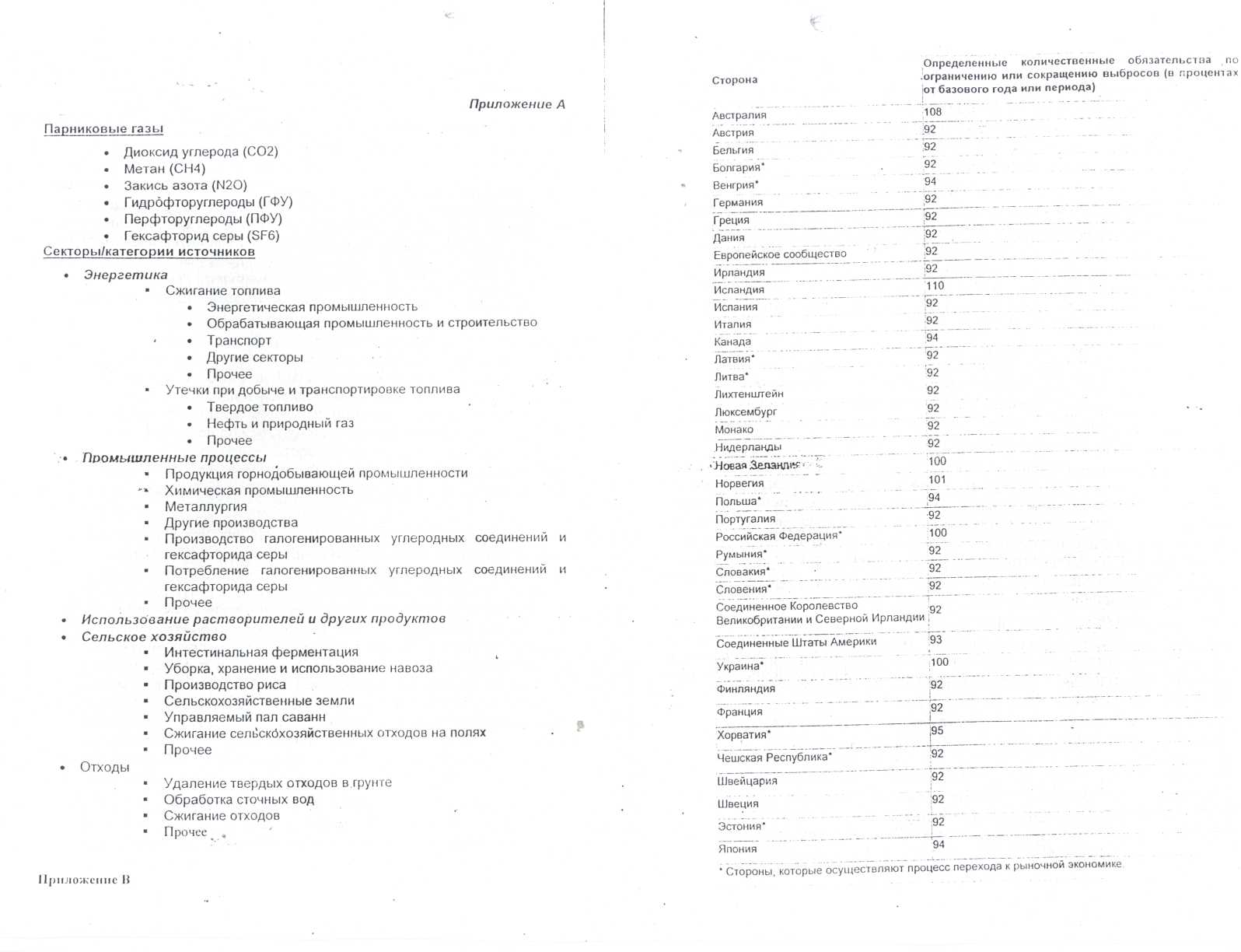 